Фотоматериалы о выявленных фактах нарушения требований природоохранного законодательстваМинский городской комитет природных ресурсови охраны окружающей средыНаименование территориального  органа Минприроды (комитет, инспекция)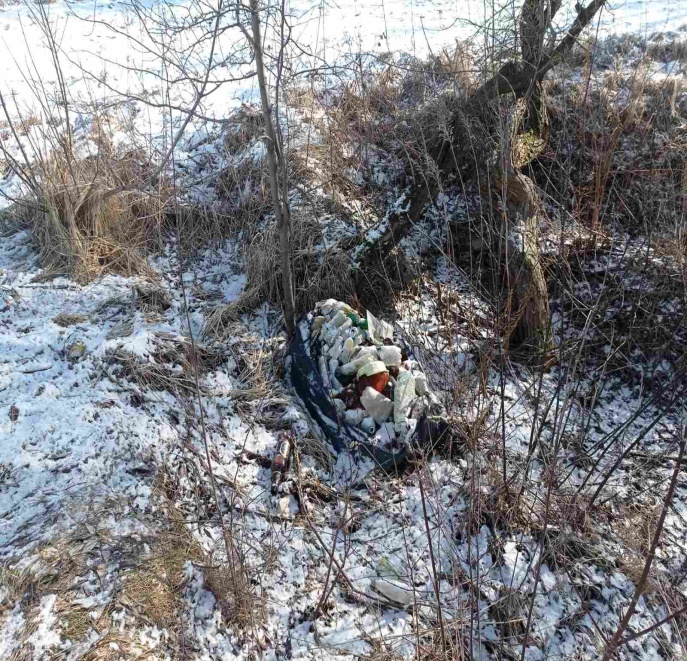 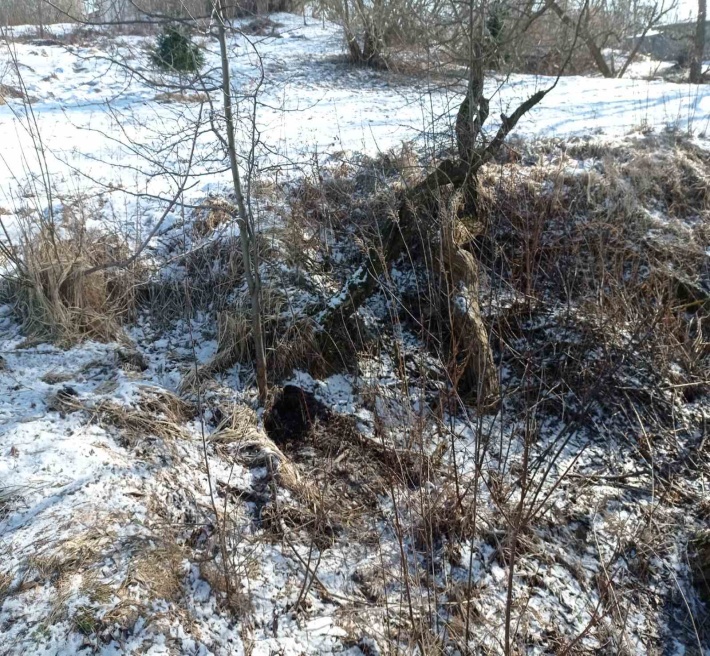                                ДО                                                 ПОСЛЕ1. Заводской район г. Минска, озелененная территория, прилегающая к пойме                    р. Тростянка (в районе дамбы)место совершение нарушения2. Выявлены факты размещения отходов жизнедеятельности населения, ПЭТ-бутылки в несанкционированных местахописание нарушения3. УП «Зеленстрой Заводского района г.Минска» указано на необходимость устранения выявленных нарушений (недостатков). Нарушения устраненыпринятые меры по устранению нарушения (дата направления рекомендации, предписаний, информационных писем по устранению выявленных нарушений (недостатков), срок исполнения)4. Нетпринятые меры по привлечению к ответственности (дата начала административного процесса, дата вынесения постановления о привлечении к административной ответственности с указанием на часть статьи и статью КоАП, сумма штрафа)5. Нетпринятые меры по возмещению вреда, причиненного окружающей среде (дата акта об установлении факта вреда, причиненного окружающей среде, размер причиненного вреда окружающей среде, дата предъявления претензии)Минский городской комитет природных ресурсов и охраны окружающей средыНаименование территориального  органа Минприроды (комитет, инспекция)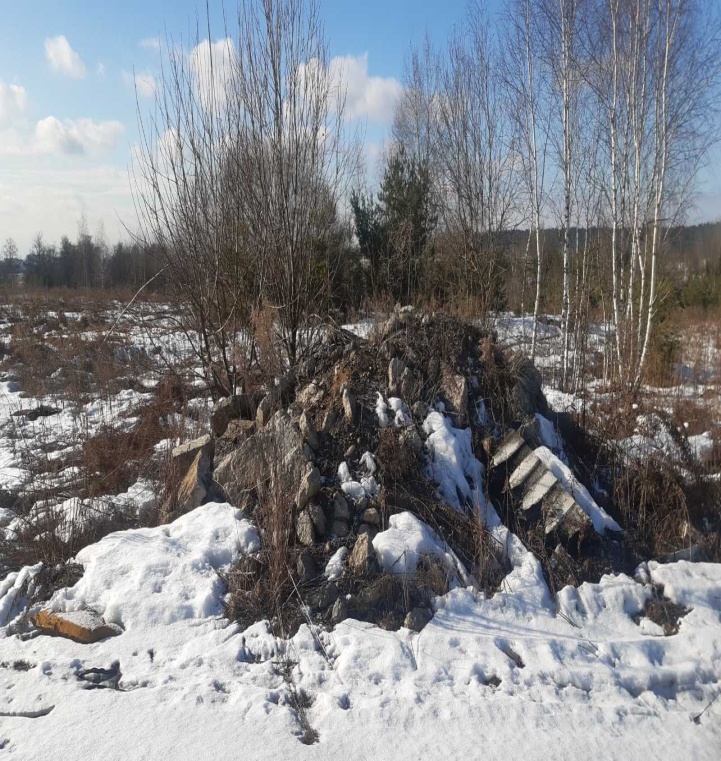 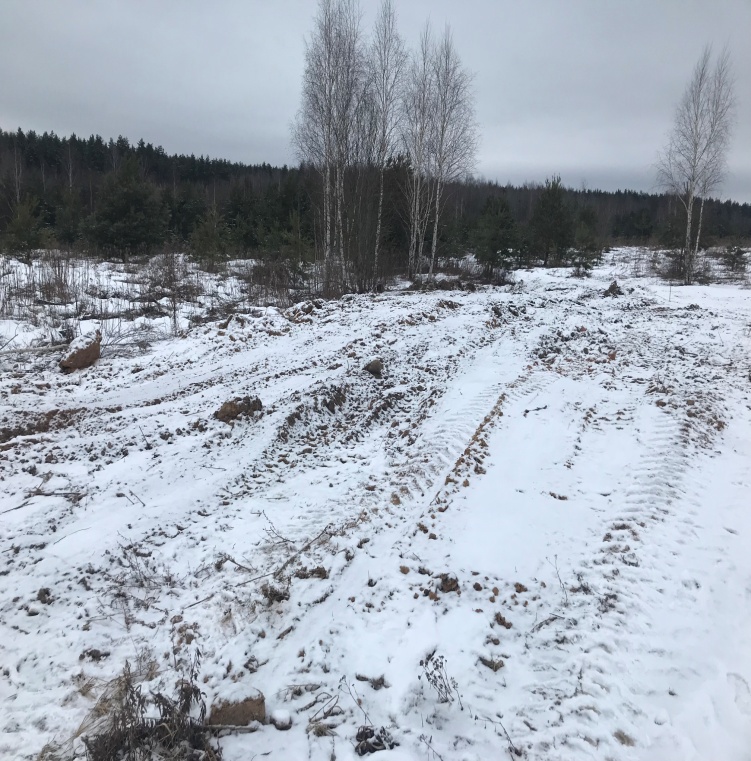                               ДО                                                              ПОСЛЕ1. Заводской район г. Минска, земельный участок для эксплуатации и обслуживания танкодрома с кадастровым номером 500000000002006561место совершение нарушения2. Выявлены факты размещения строительных отходов в несанкционированных местахописание нарушения3.      Управление инженерных войск Генерального штаба Вооруженных сил  Республики Беларусь Войсковая часть 31802 указано на необходимость устранения выявленных нарушений (недостатков). Нарушения устраненыпринятые меры по устранению нарушения (дата направления рекомендации, предписаний, информационных писем по устранению выявленных нарушений (недостатков), срок исполнения)4. нетпринятые меры по привлечению к ответственности (дата начала административного процесса, дата вынесения постановления о привлечении к административной ответственности с указанием на часть статьи и статью КоАП, сумма штрафа)5. нет_______________________________________________________________________принятые меры по возмещению вреда, причиненного окружающей среде (дата акта об установлении факта вреда, причиненного окружающей среде, размер причиненного вреда окружающей среде, дата предъявленияМинский городской комитет природных ресурсов и охраны окружающей средыНаименование территориального  органа Минприроды (комитет, инспекция)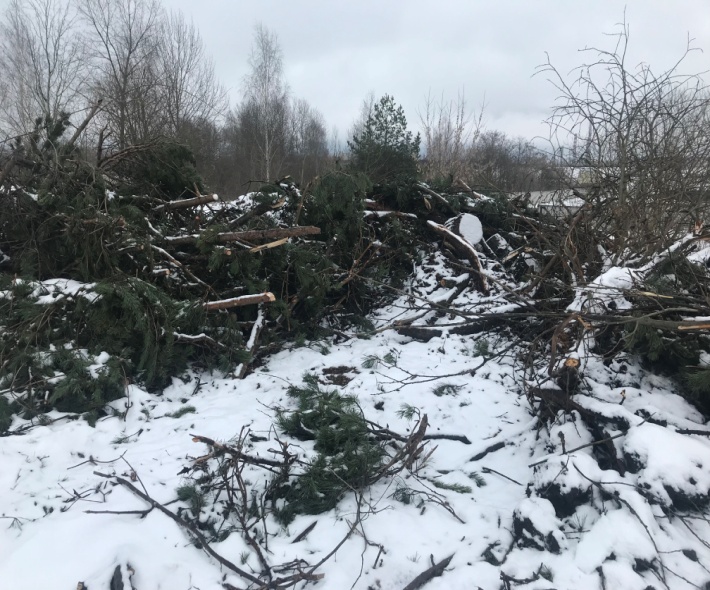 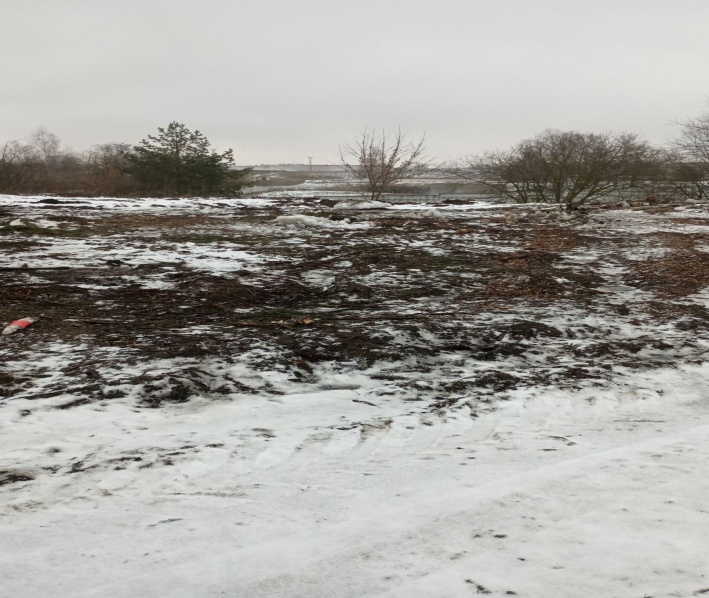                              ДО                                             ПОСЛЕ                       	1.Заводской район г. Минска, площадка для хранения грунта в границах        ул. Свислочская (неэксплуатируемая дорога на Новый двор)место совершение нарушения2.Выявлено размещение отходов сучьев, ветвей, вершин в несанкционированных местахописание нарушения3. УП «Зеленстрой Заводского района г.Минска» указано на необходимость устранения выявленных нарушений (недостатков). Нарушения устраненыпринятые меры по устранению нарушения (дата направления рекомендации, предписаний, информационных писем по устранению выявленных нарушений (недостатков), срок исполнения)4. нетпринятые меры по привлечению к ответственности (дата начала административного процесса, дата вынесения постановления о привлечении к административной ответственности с указанием на часть статьи и статью КоАП, сумма штрафа)5. нетпринятые меры по возмещению вреда, причиненного окружающей среде (дата акта об установлении факта вреда, причиненного окружающей среде, размер причиненного вреда окружающей среде, дата предъявления претензии)